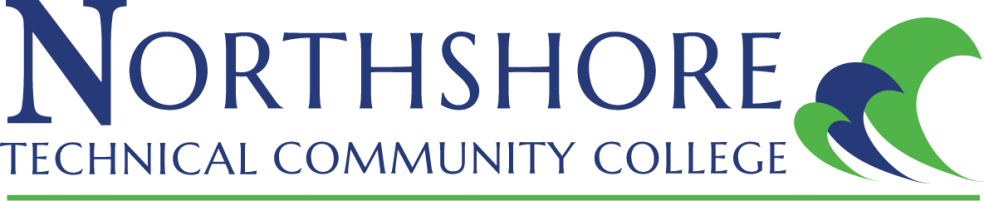 Faculty Senate 2023 – 2024Virtual MeetingFebruary 8, 2024- 12:00 PMMeeting call to order.Review of December 2023 Meeting Minutes Old BusinessShow/No Show Policy wordingWorkload Policy updatesEnrollment Lock Dates on Adjunct ContractsNew BusinessFaculty Senate Handbook Adding presidential course release to wording of handbook for 2024- 2025DiscussionOpen Discussion & suggestionsFaculty Senate nominations & electionsUpdates: Faculty Senate Sub-CommitteesFaculty Affairs Finance Committee Public Relations Faculty On-boardingClosing – Next meeting?